28 октября 2023 на базе МКУ «КСК» состоялся прием нормативов ГТО среди активистов первичной организации «Союз пенсионеров России» Участники проверили свои силы в таких как: наклон вперед из положения стоя на гимнастической скамьи, сгибание и разгибание рук  в упоре о гимнастическую скамью, поднимание туловища лежа на спине (количество раз за 1 мин). Несмотря на свой возраст все участники мероприятия были очень хорошо подготовлены, с большим удовольствием сдавали нормы ГТО, зарядились положительными эмоциями, энергией и отличным  настроением!#СпортНормаЖизни#НовостиГТО#ГТО63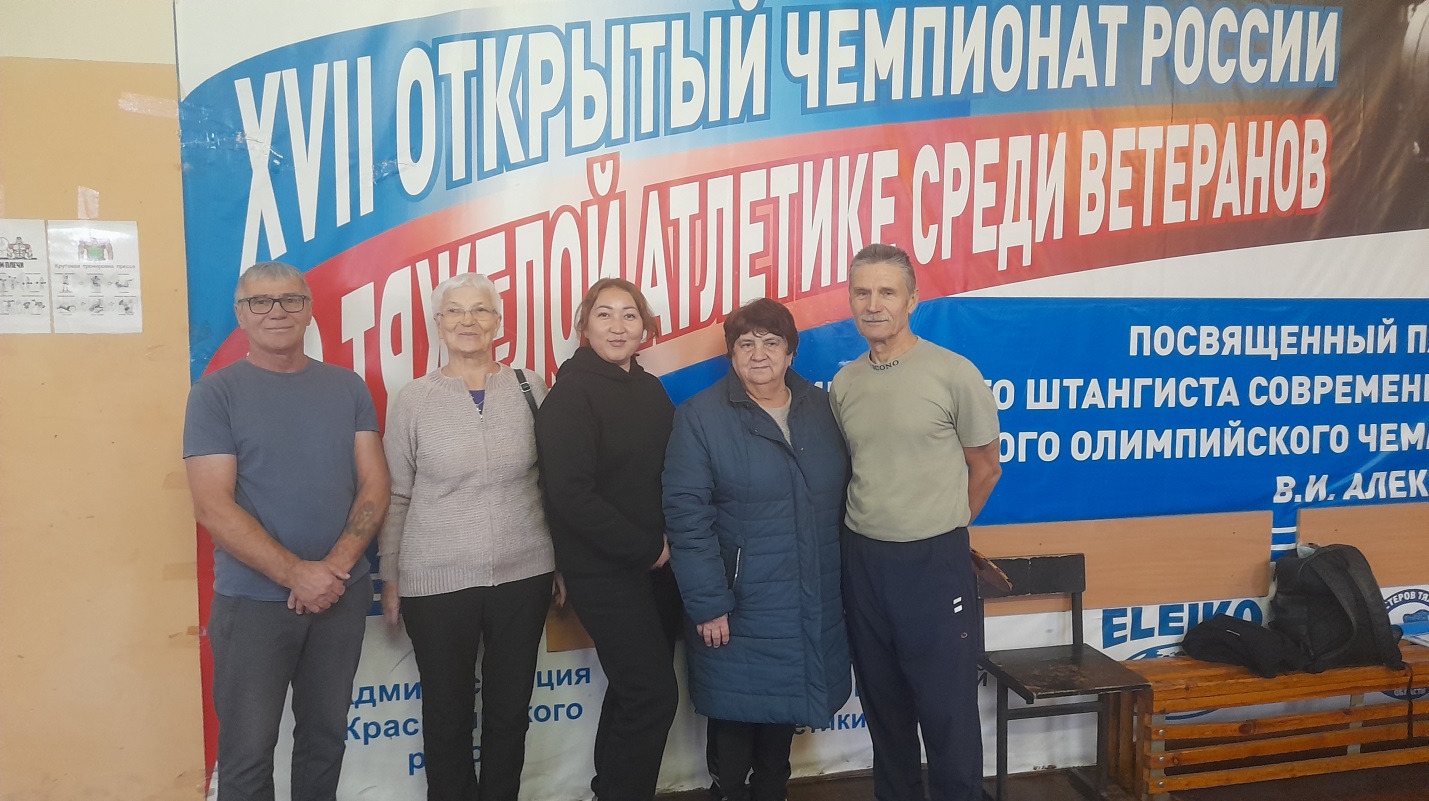 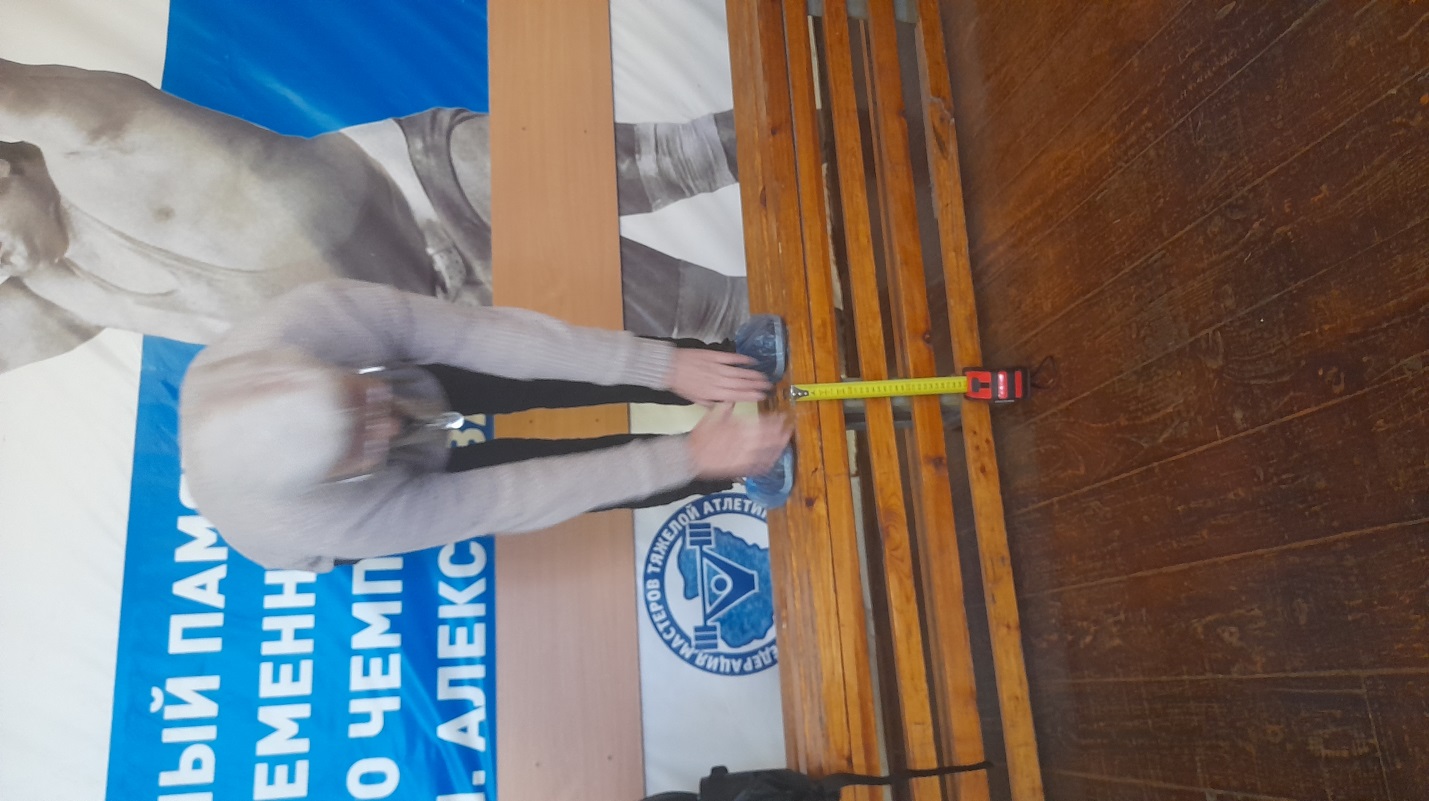 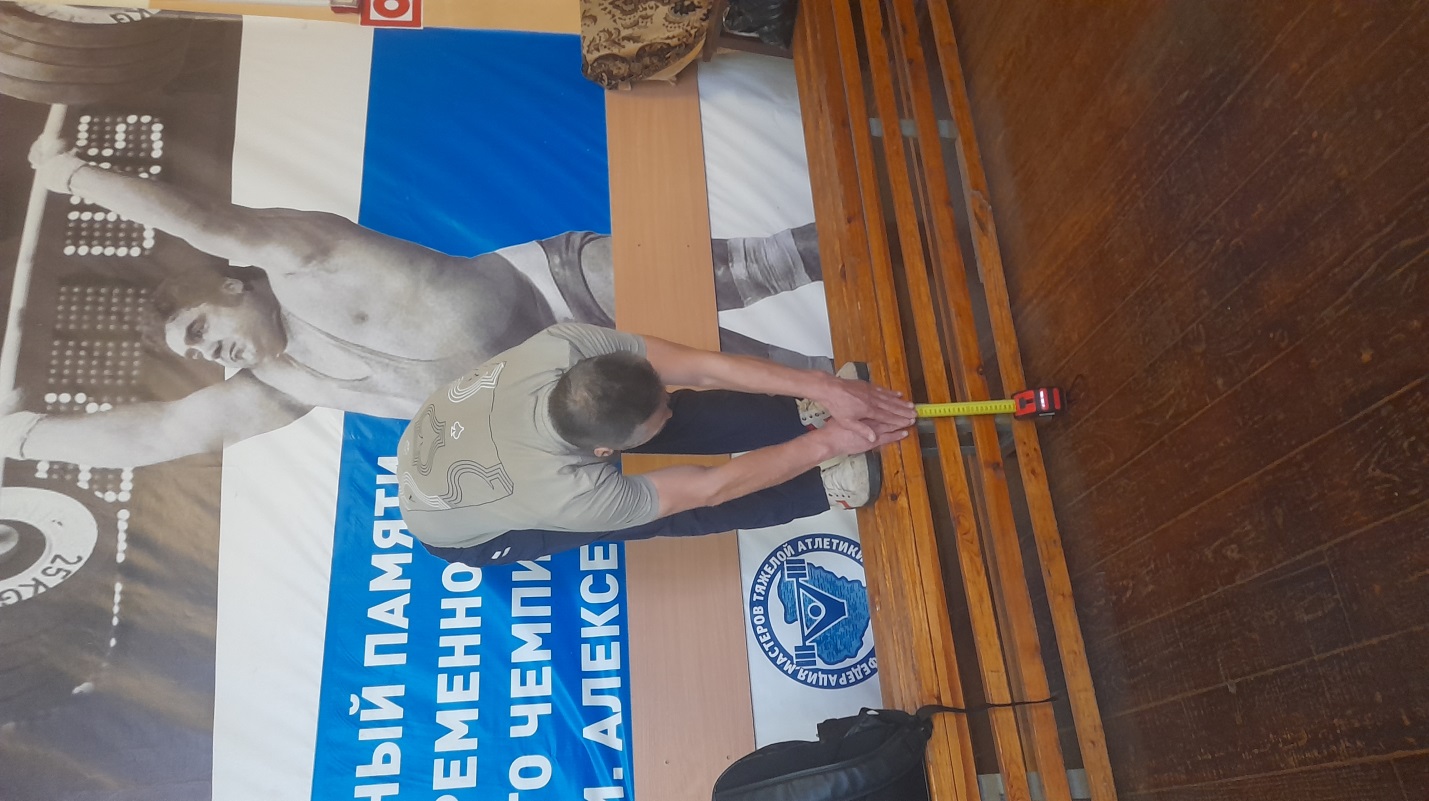 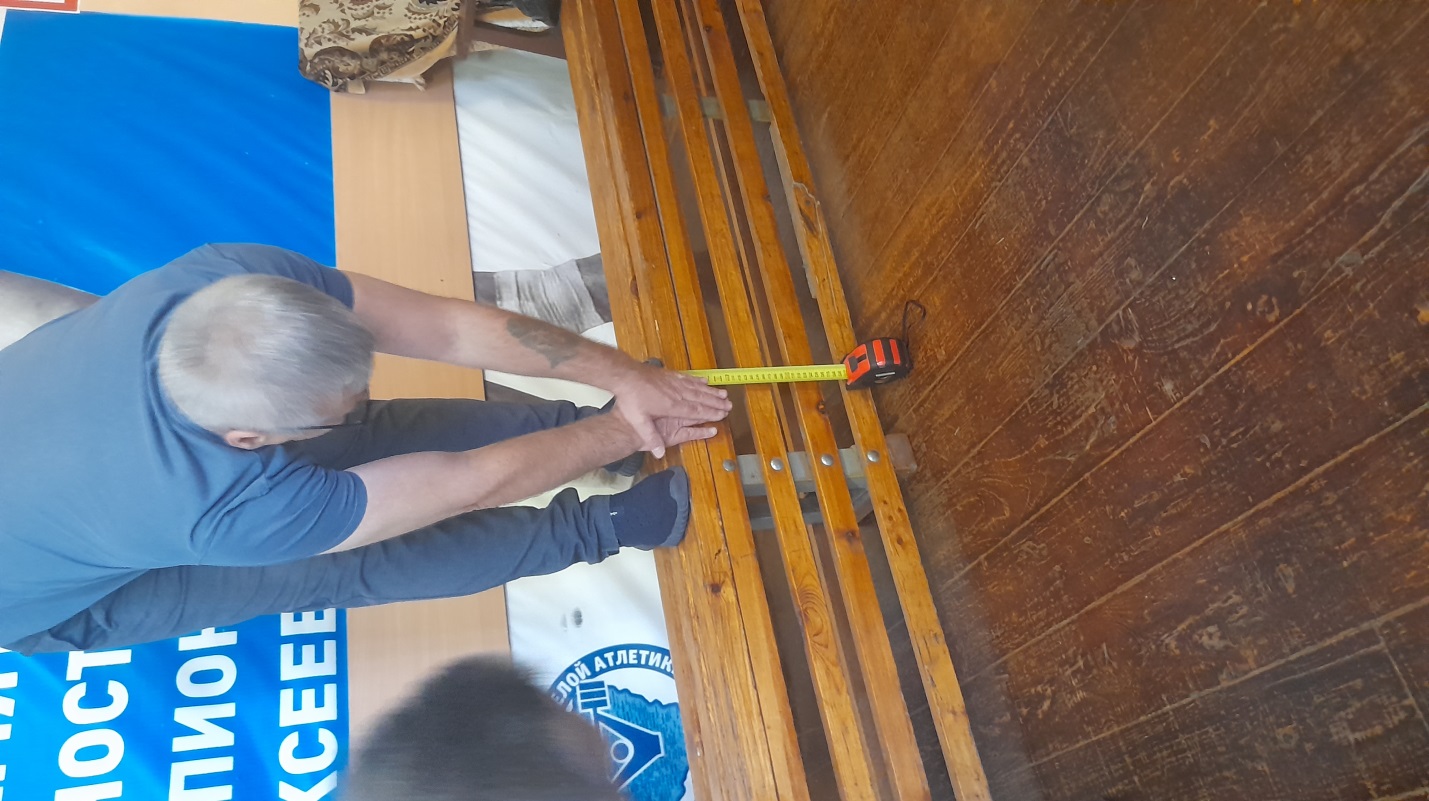 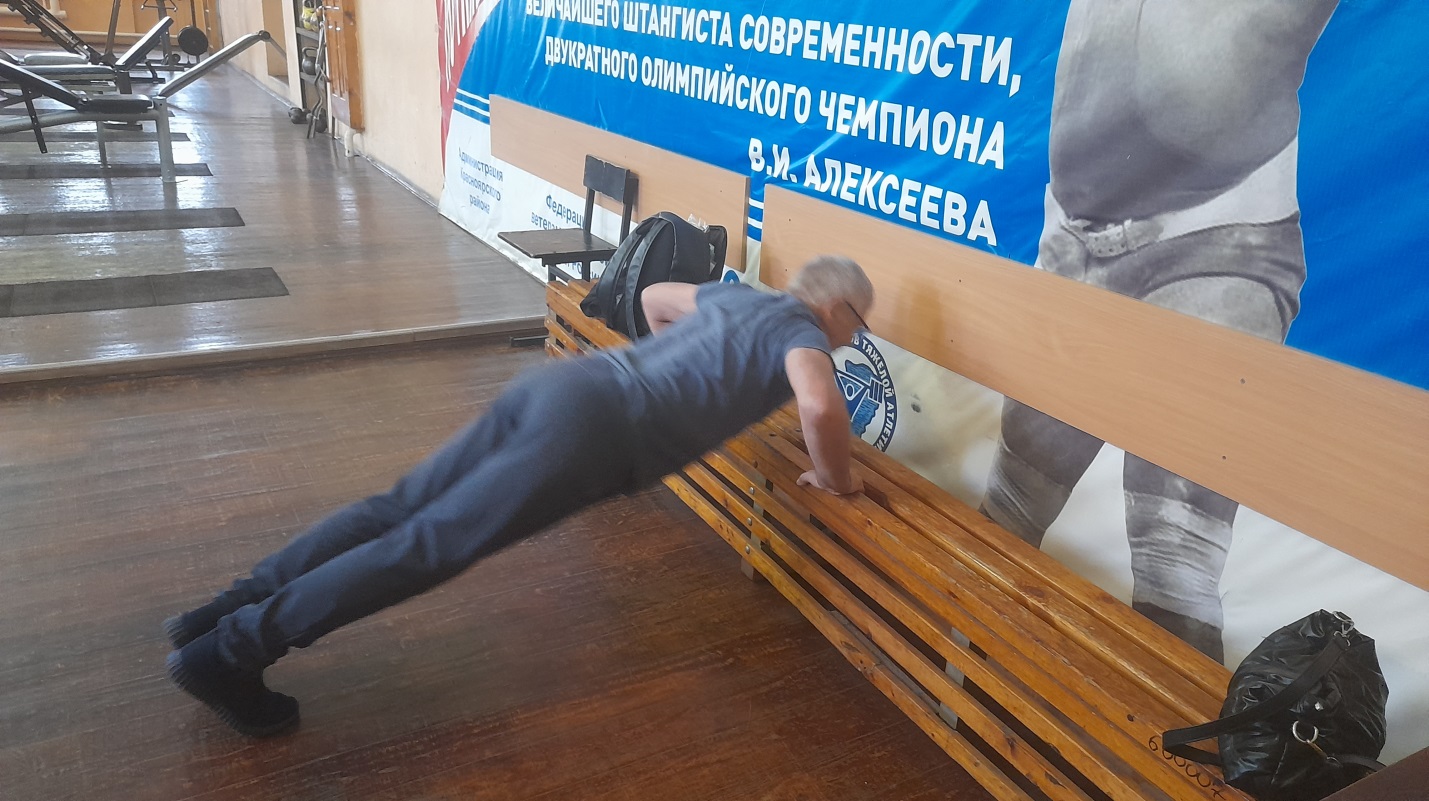 